PSHE & RSE Curriculum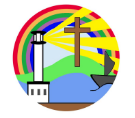 PSHE & RSE CurriculumPSHE & RSE CurriculumPSHE & RSE CurriculumPSHE & RSE CurriculumPSHE & RSE CurriculumPSHE & RSE CurriculumAutumn 1Autumn2 Spring 1Spring 2Summer 1Summer 2Y1Me and my RelationshipsRights and ResponsibilitiesBeing my BestKeeping Myself SafeGrowing and ChangingValuing DifferenceY2Me and my RelationshipsValuing DifferenceKeeping Myself SafeRights and ResponsibilitiesBeing my BestGrowing and ChangingY3Me and my RelationshipsValuing DifferenceKeeping Myself SafeRights and ResponsibilitiesBeing my BestGrowing and ChangingY4Me and my RelationshipsValuing DifferenceKeeping Myself SafeRights and ResponsibilitiesBeing my BestGrowing and ChangingY5Rights and ResponsibilitiesKeeping Myself SafeBeing my BestGrowing and ChangingMe and my RelationshipsValuing DifferenceY6Me and my RelationshipsValuing DifferenceKeeping Myself SafeBeing my BestGrowing and ChangingRights and Responsibilities